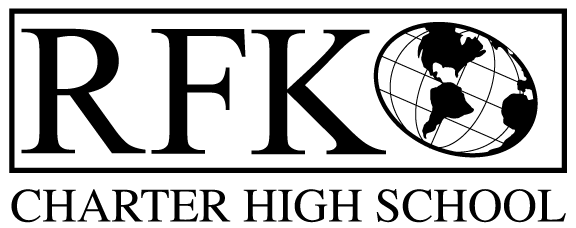 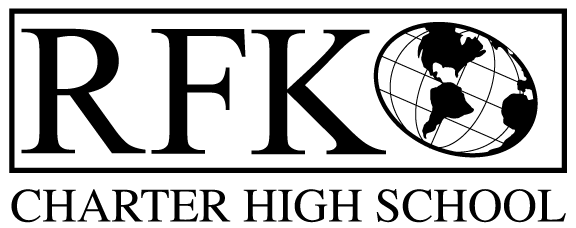 4300 Blake Rd. SWAlbuquerque, NM 87121PHONE: 505-243-1118     FAX: 505-242-7444Mission RFK Charter School prepares, motivates, and supports students to achieve their college and career goalsin partnership with their families and the community.Governance Council Meeting AgendaThursday, May 18, 2017, 5:30 PMNext meeting:  June 15, 2017 Graduation:  May 26, 2017, 4:30 at UNM Continuing Education BuildingLast Day of School:  May 31, 20174300 Blake Rd. SWAlbuquerque, NM 87121PHONE: 505-243-1118     FAX: 505-242-7444PUBLIC NOTICE OF RFK GOVERNANCE COUNCIL MEETING Robert F. Kennedy Charter School will hold a regular meeting of the Governance CouncilDateThursday, May 18, 2017Time5:30 PMLocationRFK Charter High School4300 Blake Rd. SWAlbuquerque, NMIf you are an individual with a disability who is in need of a reader, amplifier, qualified sign language interpreter or any other form of auxiliary aid or service to attend or participate in the meeting, please contact the administrative offices of RFK High School at least one week prior to the meeting or as soon as possible.  Public documents, including the agenda and minutes, can also be provided in various accessible formats.  RFK High School Administrative offices – 505-243-1118TimeItemPresenterDiscussion/ActionFollow Up5:30-5:35Approval of AgendaVote5:35-5:45Dinner5:45-5:50Approval of April 27, 2017 meeting minutesVote5:50-5:55Announcements5:55-6:10Public Comment6:10-6:30Finance Committee report for March – discussion and approvalCash disbursement approvalBAR(s) approvalIrene SanchezIrene SanchezIrene SanchezVoteVoteVote6:30-6:35Disposal of fixed assetsIrene SanchezVote6:35-6:50Closed sessionAcquisition of property discussionRobert Baade6:50-6:55Acquisition of property voteVote6:55-7:05ED evaluation surveys changes (middle school)Margie LockwoodVote7:05-7:20Program Review reportRobert Baade7:20-7:25Additions/changes to GC reporting calendarMargie Lockwood7:25-7:45GC By-Laws, Policies revisionsJennifer CornishVote7:45-7:50May 30, 2017 PED meeting in Santa FeMargie LockwoodVote7:50-8:05Executive Director’s report Robert Baade8:05Adjournment